15 июня 2023 года	                  г. Барнаул		          		              № 17-5О мониторинге прохождения работниками образования края периодических медицинских осмотров, психиатрического освидетельствования и санитарно-гигиенического минимумаВопрос проведения обязательных периодических медосмотров работников образования находится на особом контроле в Алтайской краевой организации Профсоюза с 2012 года, после передачи учреждений здравоохранения с муниципального на краевой уровень. Ежегодно проводится мониторинг проведения медосмотров с целью выявления случаев, когда работники образовательных организаций проходят медосмотры за свой счет.В 2023 году ситуация усугубилась, в связи с изменениями, произошедшими с 1 марта 2021 года в нормативных актах, связанных с реализацией Федерального закона от 02.07.2021 г. № 311-ФЗ. Были утверждены новый порядок проведения обязательного предварительного и периодического медицинского осмотра (Приказ Минздрава РФ от 28.01.2021 г. №29н) и порядок проведения психиатрического освидетельствования (Приказ Минздрава РФ  № 342 н от 30.05.2022 г). При проверках образовательных организаций органами Прокуратуры Алтайского края участились случаи привлечения к административной ответственности как юридических лиц, так и должностных лиц образовательных организаций за допуск работников к исполнению трудовых обязанностей без прохождения обязательного психиатрического освидетельствования. По данной проблеме в коллективах возникло много вопросов к медицинским учреждениям в части того, где работники могут пройти данное освидетельствование. Во многих ЦРБ и поликлиниках муниципальных образований нет соответствующих специалистов, в некоторых отсутствуют лицензии на данный вид деятельности. Определенную озабоченность вызывает вопрос финансирования профессиональной подготовки и аттестации работников образовательных организаций: установлены случаи прохождения санитарно-гигиенического обучения и приобретения медицинских книжек за счет работников. Особенно обострилась ситуация после принятия Приказа Минздрава РФ от 18.02.2022 г. № 90н «Об утверждении формы, порядка ведения отчетности, учета и выдачи личных медицинских книжек», который, хоть и вступает в силу с 1 сентября 2023 года, однако медицинские организации уже сегодня требуют от работников образовательных организаций покупать новые медицинские книжки, так как старые не были занесены в реестр Роспотребнадзора.В результате прохождение медосмотров, психиатрического освидетельствования и санминимумов большинство работников вынуждены организовывать сами и оплачивать  за свой счет, что противоречит требованиям действующего законодательства.С учётом вышеизложенного, президиум Алтайской краевой организации Профсоюза                                    п о с т а н о в л я е т: 1. В соответствии с Планом работы Алтайской краевой организации Профсоюза работников народного образования и науки РФ на 2023 год силами   председателей территориальных организаций, внештатными техническими инспекторами труда, уполномоченными по охране труда профкомов провести мониторинг ситуации с платным прохождением обязательных периодических медосмотров, психиатрического освидетельствования и санитарного минимума работниками образовательных организаций края.2. Председателям территориальных и первичных (вузы, колледжи, техникумы) организаций Профсоюза в срок до 15 сентября 2023г. направить в краевой комитет Профсоюза информацию о прохождении работниками образования периодических медосмотров, психиатрического освидетельствования и санитарно – гигиенического обучения, по утвержденной форме (форма прилагается).3. По итогам мониторинга, в целях обеспечения защиты прав работников на прохождение бесплатных медицинских осмотров, направить обращение в адрес Министерства образования и науки АК, Правительства Алтайского края, с целью рекомендации  муниципальным органам управления образованием, при рассмотрении проекта бюджета на 2024 год и плановый период, принять меры по включению необходимых затрат по охране труда в состав субсидии направляемой учредителем или бюджетной сметы для образовательных организаций на оказание государственной услуги, проведением обязательных медосмотров в частности.4. Контроль за исполнением постановления возложить на главного технического инспектора труда Алтайской краевой организации Профсоюза Н.П. Янкова.Председатель Алтайской краевой организации Общероссийского Профсоюза образования                                   Ю.Г. АбдуллаевПриложение к пост. президиумаАлтайской краевой организации Профсоюза№ 17-5 от 15.06.2023 г.ФОРМА МОНИТОРИНГАпрохождения работниками образования края периодических медицинских осмотров, психиатрического освидетельствования и санитарно-гигиенического минимумаВ срок до 15 сентября 2023 г. сообщить объективную информацию по следующей форме*Отдельно необходимо указать случаи работы в образовательных организациях сотрудников без прохождения медосмотров, а также случаи, когда бухгалтерии образовательных организаций или комитетов по образованию не принимают копии платёжных документов для последующего погашения долга. Привести примеры обоснований подобных неправомерных  отказов. Если была проведена проверка силами прокуратуры, то указать ее результаты и проблемы, связанные с выплатами или невыплатами долгов за пройденные медосмотры работникам образовательных учреждений.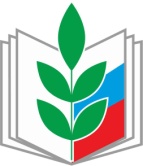 ПРОФЕССИОНАЛЬНЫЙ СОЮЗ РАБОТНИКОВ НАРОДНОГО ОБРАЗОВАНИЯ И НАУКИ РОССИЙСКОЙ ФЕДЕРАЦИИ АЛТАЙСКАЯ КРАЕВАЯ ОРГАНИЗАЦИЯ ПРОФЕССИОНАЛЬНОГО СОЮЗАРАБОТНИКОВ НАРОДНОГО ОБРАЗОВАНИЯ И НАУКИ РОССИЙСКОЙ ФЕДЕРАЦИИ(АЛТАЙСКАЯ КРАЕВАЯ ОРГАНИЗАЦИЯ ОБЩЕРОССИЙСКОГО ПРОФСОЮЗА ОБРАЗОВАНИЯ)ПРЕЗИДИУМПОСТАНОВЛЕНИЕРайон/город/вуз/колледж/ техникумРайон/город/вуз/колледж/ техникумКоличество работников образовательных организаций, которые на основании приказа Минздрава РФ от 28.01.2021 г. №29н должны проходить периодические медосмотры (чел.)Количество работников, прошедших медосмотр за свой счет, перед которыми имеется непогашенная задолженность за 2023 год, чел./рублейКоличество работников, прошедших медосмотр за свой счет, перед которыми имеется непогашенная задолженность за 2021-2022 гг., чел./рублейКоличество работников образовательных организаций, которые на основании приказа Минздрава РФ от 30.09.2021г. №342н должны проходить обязательное психиатрическое освидетельствование (чел.)Количество работников, прошедших обязательное психиатрическое освидетельствование за свой счет, перед которыми имеется непогашенная задолженность за 2023 год, чел./рублейКоличество работников, прошедших санитарно–гигиеническое обучение за свой счет, перед которыми имеется непогашенная задолженность за 2023 год, чел./рублейКоличество работников, купивших личные медицинские книжки  за свой счет, перед которыми имеется непогашенная задолженность за 2023 год, чел./рублейКоличество работников, которым было отказано в установке голограммы в имеющуюся на руках медицинскую книжку, чел.Количество работников, которым по результатам прокурорской проверки или по личным обращениям в прокуратуру и др. надзорные органы, либо по результатам профсоюзных действий долги за медосмотры были погашены, чел. (указать, за какие годы произведены выплаты)Общая сумма долга на сегодняшний день (если имеется) перед работниками, руб.Средняя стоимость периодического медосмотра в территории, руб.Средняя стоимость психиатрического освидетельствованияЗаложены ли средства на прохождение работниками медосмотров в бюджет 2024 года? (да/нет)